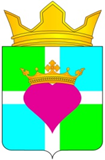 Главасельского поселения АшитковскоеВоскресенский муниципальный район Московской области140231, Московская область, Воскресенский район, сел. Ашитково, ул. Юбилейная, д. 10; тел: (8-496) 7-71-31ПОСТАНОВЛЕНИЕот "24" февраля 2014 года					 № 58 ⌐						                    ¬Об  утверждении  схемы  водоснабжения и водоотведения сельского поселения Ашитковское Воскресенского Муниципального района Московской области на перспективу до 2028 года»       В соответствии с Федеральным законом  от 06.10.2003 № 131-ФЗ «Об общих принципах организации местного самоуправления в Российской Федерации», Федеральным законом от 07.12.2011 № 416-ФЗ «О водоснабжении и водоотведении», Постановлением Правительства РФ от 05.09.2013 № 782 «О схемах водоснабжения и водоотведения», Уставом сельского поселения Ашитковское:ПОСТАНОВЛЯЮ:          1.Утвердить  схему  водоснабжения и водоотведения сельского поселения Ашитковское Воскресенского Муниципального района Московской области на перспективу до 2028 года» (приложение).          2.  Определить в качестве гарантирующей организации, осуществляющей холодное водоснабжение и водоотведение Закрытое Акционерное Общество "Аквасток".          3. Опубликовать настоящее постановление в газете «Ашитковский Вестник» и разместить в сети «Интернет» на официальном сайте сельского поселения Ашитковское (http://www.ashitkovoadmin.ru).          4. Контроль за исполнением настоящего Распоряжения возложить на заместителя Главы администрации сельского поселения Ашитковское Пономаренко В.Н. Главасельского поселения Ашитковское                                                                  О.В. Сухарь